БОЙОРОК	                      № 40                  ПОСТАНОВЛЕНИЕ 15ноябрь 2021 й.                               	   	                      15ноября 2021 г. 	«О внесении изменений в постановление администрации сельского поселения Чуюнчинский сельсовет муниципального района Давлекановский район «Об определении должностного лица, уполномоченного на осуществление муниципального контроля»»Рассмотрев протест прокуратуры Давлекановского района, руководствуясь ст.ст. 14, 48 Федерального закона от 06.10.2003 № 131-ФЗ «Об общих принципах организации местного самоуправления в РФ»,ПОСТАНОВЛЯЮ:1.Внести изменения в постановление администрации сельского поселения Чуюнчинский сельсовет муниципального района Давлекановский район от 22.10.2012 №54 «Об определении должностного лица, уполномоченного на осуществление муниципального контроля» (далее – постановление) следующие изменения:1.1.В пункте 2 постановления слова «муниципальный контроль в сфере торговой деятельности» исключить.1.2. Пункт 3 постановления изложить следующей редакции: «Должностное лицо, осуществляющее муниципальный контроль, осуществляет свои полномочия в соответствии с Федеральным законом от 31.07.2020 № 248-ФЗ «О государственном контроле (надзоре) и муниципальном контроле в Российской Федерации» и муниципальными нормативными правовыми актами Совета сельского поселения Чуюнчинский сельсовет муниципального района Давлекановский район и администрации сельского поселения Чуюнчинский сельсовет муниципального района Давлекановский район.2.Контроль за исполнением постановления оставляю за собой. 3.Настоящее постановление подлежит обнародованию в порядке, установленном действующим законодательством.Глава сельского поселения                                  С.Н. НикифоровБашҡортостан Республикаhы Дәүләкән районы муниципаль районының Суйынсы ауыл Советы ауыл биләмәhехакимиәте453423, Дәүләкән районы, Суйынсы ауылы,Yҙәк урам,  19/2,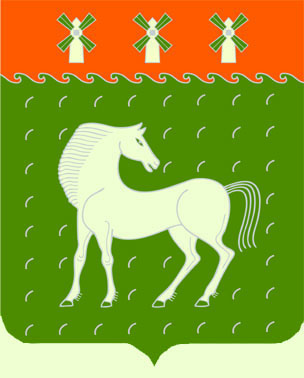 Администрациясельского поселенияЧуюнчинский сельсоветмуниципального районаДавлекановский районРеспублики Башкортостан453423, Давлекановский район,с. Чуюнчи, ул. Центральная, 19/2,